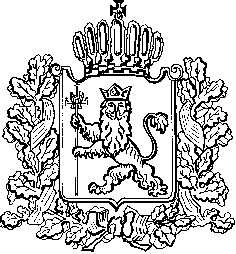 ИЗБИРАТЕЛЬНАЯ КОМИССИЯ ВЛАДИМИРСКОЙ ОБЛАСТИПОСТАНОВЛЕНИЕ23.06.2022									№ 172На основании статьи 23 Федерального закона от 12 июня 2002 года № 67-ФЗ «Об основных гарантиях избирательных прав и права на участие в референдуме граждан Российской Федерации», статьи 14Закона Владимирской области от 13.02.2003 № 10-ОЗ «Избирательный кодекс Владимирской области» Избирательная комиссия Владимирской области постановляет:Внести в пункт 3 слова «избирательных комиссий муниципальных образований,» заменить словами «избирательных комиссий, организующихподготовку и проведение выборов в органы местного самоуправления на соответствующей территории,»;в разделе «Общая часть»приложения:1) в абзаце четырнадцатом слова «Постановлением ЦИК России от 01 июля 2021 года № 13/103-8 «О Положении об особенностях голосования, установления итогов голосования при проведении голосования на выборах, референдумах, назначенных на 19 сентября 2021 года, в течение нескольких дней подряд»:» заменить словами «Постановлением Центральной избирательной комиссии Российской Федерации от 08.06.2022 № 86/718-8 «Об особенностях голосования, установления итогов голосования в случае принятия решения о проведении голосования на выборах, референдумах в течение нескольких дней подряд»:»;	2) абзац девятнадцатый после слов «Предельная стоимость товаров, работ, услуг» дополнить словами «при проведении выборов в федеральные органы власти»;	3) дополнить абзацем следующего содержания:	«Предельная стоимость товаров, работ, услуг при проведении выборов в органы государственной власти Владимирской области определяется в соответствии с порядком осуществления закупок товаров, работ избирательными комиссиями Владимирской области при подготовке и проведении выборов в органы государственной власти Владимирской области, утвержденным постановлением Избирательной комиссии Владимирской области.».	3. Опубликовать настоящее постановление в сетевом издании «Вестник Избирательной комиссии Владимирской области», разместить на официальном сайте Избирательной комиссии Владимирской области в информационно-телекоммуникационной сети Интернет, а также направить его в территориальные избирательные комиссии Владимирской области.О внесении изменений в постановление Избирательной комиссии Владимирской области от 02.07.2021 № 113 «Об утверждении Норматива затрат территориальных и участковых избирательных комиссий по организации закупок товаров, работ, услуг в период подготовки и проведения выборов в федеральные органы государственной власти, органы государственной власти Владимирской области»ПредседательИзбирательной комиссииВ.А. МинаевСекретарь Избирательной комиссииН.А.Ульева